МУНИЦИПАЛЬНОЕ БЮДЖЕТНОЕ ОБЩЕОБРАЗОВАТЕЛЬНОЕ УЧРЕЖДЕНИЕ«ЕКАТЕРИНОСЛАВСКАЯ СРЕДНЯЯ ОБЩЕОБРАЗОВАТЕЛЬНАЯ ШКОЛА»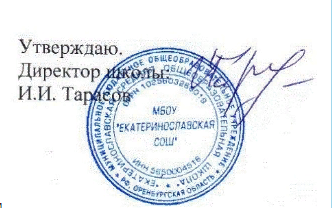 Программа производственного контроля  основанная на принципах ХАССПс. Екатеринославка2021 г.СодержаниеВведение	3Контроль принципов ХАССП 	4Общие положения	6Состав работников, связанных с приготовлением и раздачей пищи	8Общие требования	10Исходная информация для деятельности программы «Управление качеством пищевых продуктов на основе принципов ХАССП»	12Порядок организации и проведения контроля	13Приложения	17Гигиенический журнал (сотрудники)	17Журнал учета температурного режима холодильного оборудования	17Журнал учета температуры и влажности в складских помещениях	18Журнал бракеража готовой пищевой продукции	18Журнал бракеража скоропортящейся пищевой продукции	19Таблица замены пищевой продукции в граммах (нетто) с учетом их пищевой ценности	20Количество приемов пищи в зависимости от режима функционирования организации и режима обучения	21ВведениеУправление качеством пищевых продуктов на основе принципов ХАССП - это документ, включающий в себя перечень мероприятий, направленных на соблюдение в организации санитарного законодательства и выполнением санитарно- противоэпидемических (профилактических) мероприятий, сроки их исполнения во исполнение статьи 11 Федерального закона от 30.03.1999 N 52- ФЗ "О санитарно- эпидемиологическом благополучии населения", в которой установлены обязанности юридических лиц по выполнению требований санитарного законодательства РФ. Федеральный закон от 02.01.2000 года № 29-ФЗ «О качестве и безопасности пищевых продуктов». СП 1.1.1058-01 «Организация и проведение производственного контроля за соблюдением санитарных правил и выполнением санитарно-противоэпидемических мероприятий». СанПиН 2.1.4.10-74-01 «Питьевая вода. Гигиенические требования к качеству воды централизованных систем питьевого водоснабжения. Контроль качества. Гигиенические требования к обеспечению безопасности систем горячего водоснабжения». СанПиН2.3.2.178-01 «Гигиенические требования безопасности и пищевой ценности пищевых продуктов», СанПиН 2.3.2.1324-03 «Гигиенические требования к срокам годности и условиям хранения пищевых продуктов».Настоящая программа устанавливает основные требования к системе управления качеством и безопасностью пищевых продуктов на основе принципов ХАССП или в английской транскрипции НАССР – Hazard analysis and critical control points (Анализ рисков и критические контрольные точки), изложенных в директиве Совета Европейского сообщества 93/43. Программа представляет собой систему управления безопасностью производством.Принципы ХАССП направлены на систематизацию контроля над производственной деятельностью МБОУ «Екатеринославская СОШ»:идентификация потенциального риска или рисков (опасных факторов), которые сопряжены с производством продуктов питания, начиная с получения сырья (разведения или выращивания) до конечного потребления, включая все стадии жизненного цикла продукции (обработку, переработку, хранение и реализацию) с целью выявления условий возникновения потенциального риска (рисков) и установления необходимых мер для их контроля;выявление критических контрольных точек в производстве для устранения (минимизации) риска или возможности его появления, при этом рассматриваемые операции производства пищевых продуктов могут охватывать поставку сырья, подбор ингредиентов, переработку, хранение, транспортирование, складирование и реализацию;в документах системы ХАССП или технологических инструкциях следует установить и соблюдать предельные значения параметров для подтверждения того, что критическая контрольная точка находится под контролем;разработка системы мониторинга, позволяющая обеспечить контроль критических контрольных точек на основе планируемых мер или наблюдений;разработка корректирующих действий и применение их в случае отрицательных результатов мониторинга;разработка процедур проверки, которые должны регулярно проводиться для обеспечения эффективности функционирования системы ХАССП;документирование всех процедур системы, форм и способов регистрации данных, относящихся к системе ХАССПКонтроль принципов ХАССП включает:Наличие на производстве ТР ТС 021/2011, официально изданных санитарных правил, системы их внедрения и контроля их реализации, методов и методик контроля факторов среды обитания в соответствии с осуществляемой действительностьюОсуществление лабораторных исследований и испытаний: на рабочих местах, с целью влияния производства на здоровье человека, сырья, полуфабрикатов, готовой продукции при хранении и реализации.Организацию медицинских осмотров, профессиональную подготовку работающих.Контроль наличия сертификатов, санитарно-эпидемиологический заключений, иных документов, подтверждающих качество, безопасность сырья, полуфабрикатов и готовой продукции.Ведение учета и отчетности,	установленной действующим законодательством по вопросам, связанным с производственным контролем.Своевременное информирование органов местного самоуправления, органов и учреждений государственной санитарно-эпидемиологической службы Российской Федерации о ситуациях,	создающих угрозу санитарно-эпидемиологическому благополучию населения.Визуальный контроль специалистами за выполнением санитарно- противоэпидемических (профилактических) мероприятий, соблюдением санитарных правил, разработкой и реализацией мер, направленных на устранение выявленных нарушений.Номенклатура, объем и периодичность лабораторных исследований и испытаний определяются с учетом наличия вредных производственных факторов, степени их влияния на здоровье человека и среду его обитания. Лабораторные исследования и испытания осуществляются с привлечением лаборатории, аккредитованной в установленном порядке.Лабораторный контроль должен осуществляться в соответствии с программой производственного контроля.Необходимые изменения, дополнения в Программу вносятся при изменении вида деятельности, требований законодательства или других существенных изменениях.Ответственность за организацию и проведение лабораторного контроля и контроля принципов ХАССП несет специалист, осуществляющий контроль за организацией питания и соблюдением санитарно-эпидемического режима.Данная программа разработана для муниципального бюджетного общеобразовательного учреждения «Екатеринославская средняя общеобразовательная школа» (далее - МБОУ«Екатеринославская  СОШ»).Содержание программы соответствует: санитарно-эпидемиологическим правилам и нормам СанПиН 2.3/2.4.3590-20 «Санитарно-эпидемиологические требования к организации общественного питания населения» (с 01.01.2021 до 01.01.2027)Целью программы по соблюдению принципов ХАССП: является обеспечение соответствия выпускаемой в обращение пищевой продукции требованиям Технических регламентов таможенного союза, в процессе еѐ производства и реализации, обеспечение санитарно-эпидемиологической безопасности для сотрудников и воспитанников, ограничение вредного влияния объектов производственного контроля путем должного выполнения санитарных правил, санитарно-противоэпидемических и профилактических мероприятий, организация и осуществление контроля за их соблюдением.Задачи системы управления безопасностью производства продукции:соблюдение официально изданных санитарных правил, методов и методик контроля факторов среды обитания в соответствии с осуществляемой деятельностью;осуществление лабораторных исследований сырья, полуфабрикатов, готовой продукции и технологии их производства, хранения, транспортировки, реализации и утилизации;ведение учета и отчетности,	установленной действующим законодательством по вопросам, связанным с осуществлением производственного контроля;организация медицинских осмотров, профессиональной гигиенической подготовки сотрудников;контроль за хранением, транспортировкой и реализацией пищевых продуктов и питьевой воды, воспитанием и образованием детей;контроль за наличием сертификатов, санитарно-эпидемиологических заключений,		личных медицинских книжек,	санитарных иных документов, подтверждающих качество, безопасность сырья, полуфабрикатов, готовой продукции и технологий их производства, хранения, транспортировки, реализации и утилизации в случаях, предусмотренных действующим законодательством.Общие положенияПаспорт юридического лицаМуниципальное бюджетное  общеобразовательное учреждение	«Екатеринославская средняя общеобразовательная школа» создано для реализации гарантированного государством РФ права на получение детьми дошкольного общего, начального общего, основного общего и среднего общего образования,   охраны и укрепления их физического и психического здоровья, развития индивидуальных особенностей.Осуществляемые виды деятельности: реализация общеобразовательных программ дошкольного, , начального общего, основного общего и среднего общего образования.   Межведомственное взаимодействие по организации питания в школьной столовойПеречень объектов контроля: обеденный зал, пищеблок, овощной склад, бытовые помещения.График контроля объектов в школьной столовойОбеспеченность школьной столовой оборудованием:График составление актов обследования исправности материально-технической базы:Все оборудование находится в рабочем состоянии. Составляются акты по контролю технологического оборудования. В школе выполняются требования, предъявляемые к технологическому оборудованию пищеблока: механическому, тепловому и холодильному.Состав работников, связанных с приготовлением и раздачей пищи:Всего работников в школьной столовой 3 человека. В школьной столовой работают  2 повара, 1 завхоз ( кладовщик).  У каждого работника есть распределенные обязанности (разработаны должностные инструкции).Общие требованияОрганизация работ в МБОУ «Екатеринославская СОШ»В соответствии с действующим законодательством персональную ответственность за безопасность выпускаемой продукции несет директор учреждения.Директор определяет и документирует политику относительно безопасности выпускаемой продукции и обеспечивает ее осуществление и поддержку на всех уровнях.Политика в области безопасности должна быть практически применимой и реализуемой, соответствовать требованиям органов государственного контроля и надзора и ожиданиям потребителей.Директор определяет область распространения системы ХАССП применительно к определенным видам (группам или наименованиям выпускаемой продукции) и этапам жизненного цикла, к которым относятся производство, хранение, потребление.Директор подбирает и назначает комиссию по питанию, действующую по принципам ХАССП, который несет ответственность за разработку, внедрение и поддержание системы ХАССП в рабочем состоянии.Члены комиссии по питанию в совокупности должны обладать достаточными знаниями и опытом в области технологии управления качеством, а также в части нормативных и технических документов на продукцию.В состав комиссии по питанию входят заместитель директора, завхоз школы, повар.Сфера деятельности комиссии по питанию:Директор МБОУ «Екатеринославская СОШ» определяет и своевременно предоставляет комиссии необходимые ресурсы, в том числе: время и место для заседаний, анализа, самообучения и подготовки документов системы; необходимую документацию; доступ к источникам информации.Договора с организациями по обеспечению санитарно-эпидемиологического      благополучия:Перечень возможных аварийных ситуацийВиды лабораторных и инструментальных исследований, объем и кратность:При неудовлетворительных результатах лабораторных исследований продукции повторно исследуется удвоенное количество образцов, проводится дополнительный контроль производства по ходу технологического процесса, сырья, полуфабрикатов, вспомогательных материалов, воды и воздуха, санитарной одежды, рук работников школьной столовой, санитарно-гигиенического состояния рабочих помещений. При получении неудовлетворительных результатов лабораторных исследований разрабатываются и проводятся необходимые санитарно-гигиенические и противоэпидемические мероприятия. Исходная информация для деятельности программы «Управление  качеством пищевых продуктов на основе принципов ХАССП»Для обеспечения безопасности в процессе производства (изготовления) пищевой продукции изготовитель должен определить:Перечень опасных факторов, которые могут привести в процессе производства (изготовления) к выпуску в обращение пищевой продукции, не соответствующей требованиям настоящего технического регламента и (или) технических регламентов Таможенного союза на отдельные виды пищевой продукции;Перечень критических контрольных точек процесса производства (изготовления) параметров технологических операций процесса производства (изготовления) пищевой продукции (его части); параметров (показателей) безопасности продовольственного (пищевого) сырья и материалов упаковки, для которых необходим контроль, чтобы предотвратить или устранить указанные в пункте 3.2.1. опасные факторы;Предельные значения параметров, контролируемых в критических контрольных точках;Порядок мониторинга критических контрольных точек процесса изготовления; Установление порядка действий в случае отклонения значений показателей, указанных в пункте З. 2.3, от установленных предельных значений;Периодичность проведения проверки на соответствие выпускаемой в обращение пищевой продукции требованиям технических регламентов Таможенного союза на отдельные виды пищевой продукции;Периодичность проведения уборки,	мойки, дезинфекции, дератизации и дезинсекции производственных помещений, чистки, мойки и дезинфекции технологических оборудования и инвентаря, используемых в процессе производства (изготовления) пищевой продукции;Меры по предотвращению проникновения в производственные помещения грызунов, насекомых, синантропных птиц и животных.Порядок организации и проведения контроляВиды опасных факторов, которые сопряжены с производством продуктов питания, начиная с получения сырья, до конечного потребления, включая все стадии жизненного цикла продукции (обработку, переработку, хранение и реализацию) с целью выявления условий возникновения потенциального риска (рисков) и установления необходимых мер для их контроля.Биологические опасности: источниками биологических опасных факторов могут быть: люди; помещения; оборудование; вредители; неправильное хранение и вследствие этого рост и размножение микроорганизмов; воздух; вода; земля; растения.Химические опасности: источниками химических опасных факторов могут быть:люди; растения; помещения; оборудование; упаковка; вредители.Физические опасности: наиболее общий тип опасности, который может проявляться в пищевой продукции, характеризующейся присутствием инородного материала.Перечень критических контрольных точек процесса изготовления - параметров технологических операций процесса производства (изготовления) пищевой продукции.Приемка сырья. Проверка качества продовольственного сырья и пищевых продуктов, - документальная и органолептическая, а также условий и правильности еѐ хранения и использования. При приготовлении блюд, кулинарных и кондитерских изделий необходимо строго соблюдать поточность технологических процессов.Отобранное сырье для приготовления кулинарных изделий тщательно зачищают, удаляют сгустки крови, затем промывают проточной водой, зелень рекомендуется замачивать с последующим ополаскиванием проточной водой.Горячие завтраки школьной столовой готовятся на продовольственном сырье, на пищеблоке. Поставщиком продовольственного сырья является ООО «Горняк».При доставке продовольственного сырья данная организация осуществляет в соответствии с требованиями соответствующих технических регламентов. При перевозке продовольственное сырье поступает в герметической упаковке с соблюдением температурно-влажных условий хранений и перевозки.В школьной столовой для продовольственного сырья и готовой к употреблению пищевой продукции используются производственные столы, разделочный инвентарь (оборудование и производственные столы промаркированы), холодильное оборудование. В школьной столовой имеются 5 холодильников. Разделочный инвентарь для готовой и сырой продукции обрабатывается и хранится раздельно. Мытье столовой посуды для обучающихся проводится отдельно от кухонной посуды.Для работников школьной столовой выделен индивидуальный шкаф для верхней и рабочей одежды, обуви, головного убора, выделены ящики для личных вещей отдельно от рабочей одежды и обуви.Работники школьной столовой, повара снимают рабочую одежду, головной убор и оставляют в специально отведенном месте при посещении туалета. После тщательно моют руки с мылом.Работники школьной столовой обеспечены одноразовыми перчатками. Используют перчатки при порционировании блюд, приготовлении холодных закусок, салатов. Меняют одноразовые перчатки на новые при нарушении их целостности и после санитарно- гигиенических перерывов в работе.Готовые блюда, находящиеся на раздаче более трех часов с момента изготовления, к разогреванию перед употреблением не допускаются.В школьной столовой имеется все необходимое оборудование, позволяющееосуществлять приготовление горячих блюд в виде завтраков. В школьной столовой соблюдаются условия хранения и сроки годности используемого продовольственного сырья (полуфабрикатов).При изготовлении горячих блюд обеспечена безопасность, последовательность и поточность технологических процессов, обеспечивающих химическую, биологическую и физическую, в том числе исключение попадания посторонних предметов и частиц (металлические, деревянные предметы, пластик, стекла) в пищевую продукцию.Изготовление горячих блюд (первого и второго завтрака) на пищеблоке производится в соответствии с 10-дневным меню, с указанием наименования блюда (горячий завтрак, двухразовое питание для детей с ОВЗ), указывается выход блюд по возрастам (от 7-10 лет; от 11-18 лет), номер рецептуры. Меню вывешивается в обеденном зале, утверждается руководителем организации согласно технологической карте, разработанной и утвержденной технологом РОО. Наименование горячих блюд и кондитерских изделий, указываемых в меню, строго соответствуют их наименованиям, указанным в технологических документах. Допускается замена одного вида пищевой продукции, блюд и кулинарного изделия на иные виды пищевой продукции блюд и кулинарных изделий в соответствии с таблицей замены пищевой продукции с учетом ее пищевой ценности. (ПРИЛОЖЕНИЕ). Меню допускается корректировать с учетом климатических территориальных особенностей питания населения при условии соблюдения требований к содержанию и соотношению в рационе питания детей основных пищевых веществ.В школьной столовой пищеблок оснащен  оборудованием для реализации технологического процесса. В школьной столовой есть   трех секционные ванны, сушилки, инвентарь с посудой, тарой, изготовленными из материалов, соответствующих требованиям, предъявляемым к материалам, контактирующим с пищевой продукцией, устойчивой к действию моющих и дезинфицирующих средств и обеспечивающей условия хранения, изготовления перевозки и реализации пищевой продукции; складское помещение для хранения сыпучих продуктов, овощных продуктов с холодильным оборудованием.В школьную столовую поступает централизованная холодная вода (ООО«Холодная вода»). Холодной и горячей водой снабжены все помещения школьной  столовой. Вода соответствует всем требованиям, предъявляемым к питьевой воде.Соблюдаются правила мытья посуды и оборудования.Для соблюдения правил личной гигиены кухонными работниками в школе имеются отдельные раковины для мытья рук (соблюдение правил личной гигиены отвечает всем требованиям).На пищеблоке (варочный цех) над электроплитами  установлена вытяжная системы, которая выходит на улицу. Воздух рабочей зоны и параметры микроклимата соответствуют гигиеническим нормативам в соответствии с заключениями и представленными актами контролирующей организации.В школьной столовой имеется внутренняя отделка производственных помещений, ежедневно проводится влажная уборка, ведется обработка моющими и дезинфицирующими средствами. Отходы после приема пищи детей собираются в отдельной емкости. Утилизация отходов соответствует требованиям утилизации твердых бытовых отходов и содержанию территории.В школьной столовой все помещения, предназначенные для организации горячего питания для обучающихся, подвергаются уборке после каждого приема пищи. Впроизводственных помещениях ежедневно проводится влажная уборка с применением дезинфицирующих средств. Столы для питания обучающихся подвергаются уборке после каждого использования.В школьной столовой для уборки производственных и санитарно-бытовых помещений имеется отдельный промаркированный инвентарь, который хранится в специально отведенном месте. Работники школьной столовой, повара имеют квалификацию, разряды повара. Ежегодно проходят профессионально-гигиеническую подготовку и аттестацию. Также один раз в год проходят медицинский осмотр, вакцинации в соответствии общенациональным календарем прививок.Ежедневно проводится взаимный осмотр работниками, занятых  приготовлением горячих завтраков и непосредственно контактирующих с пищевой продукцией, в том числе с продовольственным сырьем, на наличие гнойничковых заболеваний кожи рук и открытых поверхностей тела, признаков инфекционных заболеваний. Все результаты осмотра  заносятся в  журнал здоровья (список работников отмечается в журнале на день осмотра, соответствует числу работников на этот день).С целью недопущения в школьной столовой насекомых и грызунов заключается  договор по следующим услугам: дезинфекционные, дератизационные и дезинсекционные работы по обработке помещений.Санитарно-эпидемиологические требования, направленные на предотвращения физических факторовГотовые горячие блюда реализуются не позднее двух часов с момента приготовления.В школьной столовой для контроля температуры готовых блюд на линии раздачи используются специальный термометр. Температура горячих блюд, реализуемых через раздачу, соответствует технологическим документам.Накрытие столов осуществляется кухонными работниками. Выдача готовой горячей пищи осуществляется только после снятия пробы бракеражной комиссией. Результаты бракеража регистрируются в журнале бракеража готовой продукции. В целях контроля качества и безопасности готовой пищи,  повар ежедневно отбирается суточная проба от каждой партии приготовленной пищевой продукции. Отбор суточной пробы помещается в специально выделенные обеззараженные  и промаркированные емкости – отдельно каждое блюдо. Вторые и третьи блюда отбираются в количестве не менее 100 грамм. Порционные кулинарные изделия должны оставляться поштучно целиком в объеме одной порции. СанПиН 2.3/2.4.3590-20.Суточные пробы должны храниться не менее 48 часов в специально отведенном холодильнике  при температуре от +2С до +6С.Производственный контроль качества поступающего сырья, пищевых продуктов ведет завхоз школы соответствующей записью в журнале «Ведомость контроля за рационом питания».На пищеблоке медицинским работником ведется следующая документация	:«Журнал здоровья», «Журнал бракеража готовой кулинарной продукции», «Журнал учёта температурного режима холодильного оборудования», «Журнал С - витаминизации».Ежедневно проводится С - витаминизация третьих блюд, «Журнал бракеража скоропортящихся продуктов, поступающих на пищеблок», «Журнал температуры и влажности складских помещений», составлен План производственного контроля на принципах ХАССП.В обеденном зале вывешивается информация для детей и классных руководителей: ежедневное меню питания на день для всех возрастных групп детей с указанием наименования приема пищи, наименования блюда, массы порции, калорийность в порции. Информация по рекомендации здорового питания детей размещена на стенде, где указывается утверждённый распорядок дня с указанием времени приёма пищи, утвержденное 10 дневное   для детей 7-10 лет и 11-18 лет,	утвержденный график дежурства учителей, утвержденный график приема пищи обучающихся, состав членов бракеражной комиссии. Разработан график работы школьной столовой.Приложение № 1к СанПиН 2.3/2.4.3590-20Рекомендуемый образецГигиенический журнал (сотрудники)Приложение № 2к СанПиН 2.3/2.4.3590-20Рекомендуемый образецЖурнал учета температурного режима холодильного оборудованияПриложение № 3к СанПиН2.3/2.4.3590-20Рекомендуемый образецЖурнал учета температуры и влажности в складских помещенияхПриложение № 4к СанПиН 2.3/2.4.3590-20Рекомендуемый образецЖурнал бракеража готовой пищевой продукцииПриложение № 5к СанПиН 2.3/2.4.3590-20Рекомендуемый образецЖурнал бракеража скоропортящейся пищевой продукцииПриложение № 6Таблица замены пищевой продукции в граммах (нетто) с учетом их пищевой ценностиПриложение № 7Количество приемов пищи в зависимости от режима функционирования организации и режима обученияПриложение № 8Результаты по мероприятиям производственного контроля на период учебного процессаРезультаты по мероприятиям производственного контроля на период работы лагеря дневного пребывания1. Наименование общеобразовательной организациимуниципальное бюджетное общеобразовательное учреждение	«Екатеринославская средняя общеобразовательная школа »2. Юридический адресорганизации (с индексом)462014, Оренбургская область, Тюльганский район,с.Екатеринославка, ул. Мельник, д. 47а3. Территория   Тюльганский район4. Лицензия на осуществление образовательной деятельности№ 2723 от 29.04.2016г.5. ИНН56500045166. КПП5650010017. ОГРН1025603268019Устав ООУстав МБОУ «Екатеринославская СОШ»«03» декабря 2015 г. №172-р Изменения в устав «17» мая 2019г.9. Фамилия, имя, отчество руководителя общеобразовательной организацииТарасов Игорь Иванович10. Заместители директора Кузембаева Алия Дусатовна – по УВРЧервонова Татьяна Михайловна – по ВР Косых Нина Николаевна – Завхоз школы11. Ответственный за осуществление производственного  контроляЗавхоз школы  (приказ № 15 от01.09.2018)(договор № 25   от   01.09.2018г.	«О полной индивидуальной материальной ответственности»)12. Контактный телефон/е-mail8(35332)25410, EkaterinSOSH@yandex.ruОтдел образованияконтроль -реализации регионального стандарта,-оказание услуги по обеспечению горячим питанием обучающихся 1-4 классов государственных и муниципальных общеобразовательных организаций  Оренбургской области;-организация двухразового горячего питания для детей с ОВЗ, а также детей, обучающихся на дому;-проведение мониторинга по охвату обучающихся горячим питанием;-контроль за поступлением и расходованием денежных средств при организации горячего питания (обучающихся дошкольной группы, обучающихся 1-4 классов, 5-11 классов, детей с ОВЗ )-реализации регионального стандарта,-оказание услуги по обеспечению горячим питанием обучающихся 1-4 классов государственных и муниципальных общеобразовательных организаций  Оренбургской области;-организация двухразового горячего питания для детей с ОВЗ, а также детей, обучающихся на дому;-проведение мониторинга по охвату обучающихся горячим питанием;-контроль за поступлением и расходованием денежных средств при организации горячего питания (обучающихся дошкольной группы, обучающихся 1-4 классов, 5-11 классов, детей с ОВЗ )ООО «Горняк»- заключениедоговора на поставку продовольственного сырья в школьную столовую	(ежемесячно),соответствующего сертификату качества,ГБУЗ «Тюльганская РБ»организация регулярного медицинского осмотра обучающихся, педагогических работников, работников школьной столовой;предоставление списков детей, нуждающихся в диетическом питании (при необходимости);проведение просветительской работы по формированию культуры питания для обучающихся, педагогических работников родителей (законных представителей);своевременное предоставление справок на обучающихся, имеющих различные заболевания(физкультурная медицинская группа)Родительская общественностьконтроль организации горячего питания в школьной столовой по отдельному плану;участие в анкетировании с целью улучшения организации питания в школе;рассмотрение организации горячего питания на заседании общешкольного родительского комитета;родительская доплата горячих завтраков 5-11 классов составляет 26 рублей в день.№Наименование объектовПлощадь объектовОбеденный залОбеденный зал42 м2 Варочный цех Варочный цех24 м2Овощной складОвощной склад36 м2Бытовые помещенияБытовые помещения7,5 м2№Наименование объектовСрокиОтветственные1Обеденный залежедневноЗавхоз  школы.2Варочный цехежедневноЗавхоз  школы.3Овощной складежедневноЗавхоз  школы.4Бытовые помещенияежедневноЗавхоз  школы.Наименование оборудованияГод приобретенияХлолдильник  Pozis Хлолдильник  StinolХлолдильник  NordХолодильник Орск - 1212005Холодильник INDEZIT2006Водонагреватель REDBER2010Электроплита №ОборудованиеСрокиОтветственные1Холодильники «Pozis», холодильник«Pozis-Мир»,		холодильник«Stiol»; холодильная камера «Бирюса»; плита ЭП-4	ЖШ	-01;	плита-7П-4П;Электромясорубка;	посудомоечная машина; мармит ЭПМ-5; сковорода СЭЧ-0,45;	весы электронные; водонагреватели; вентиляция.1 раз в год(август).Комиссия: директор школы Тарасов И.И., Завхоз школы Косых Н.Н., заместитель директора Кузембаева А.Д.№ФИОДолжность/разрядОбразованиеПериодичнос ть мед.осмотраОбучен иеЛях Ольга НиколаевнаПовар4 разряд1 раз в год1 раз в годКияткина Юлия АлександровнаПовар4 разряд1 раз в годраз в годКосых Нина НиколаевнаЗавхоз школы с выполнением обязанностей кладовщика1 раз в год1 раз в годСектор по материально-техническому обеспечениюСектор по материально-техническому обеспечениюСектор по материально-техническому обеспечениюВид деятельности КратностьконтроляОтветственныеПроверка готовности водоснабжения2 раза в годДиректор школы, Председатель профкомаЗаместитель директора по УВР, Заместитель директора по ВР, преподаватель-организатор ОБЖОбследование исправности оборудования в школьной столовой2 раза в годДиректор школы, Председатель профкомаЗаместитель директора по УВР, Заместитель директора по ВР, преподаватель-организатор ОБЖСписание материальных запасов (износ и ветхость посуды, мебели, инвентаря)3 раза в годДиректор школы, Председатель профкома, Завхоз школы.Списание оборудования школьной столовой2 раза в годДиректор школы,  Председатель профкома, Завхоз школыСектор контроля организации горячего питанияСектор контроля организации горячего питанияСектор контроля организации горячего питанияРабота бракеражной комиссии (по отдельному плану)Ежедневно,	в течение учебного годаУчитель начальных классов, Ответственный повар, Учитель старших классовРеализация программы культуры питания среди обучающихся школыЕжедневно,	в течение учебного годаЗаместитель директора по УВРОрганолептическая оценка блюдЕжедневно,	в течение учебного годаДиректор школыМероприятия  Сроки ИсполнительПроведение дератизационных, дезинсекционных и дезинфекционных работЕжемесячноДиректор ООО«Дез.центр»,ФБУЗ «Центр гигиены и эпидемиологии в Оренбургской области» (Договор 1 раз в год)Вывоз мусора и пищевых отходов1 раз в неделю ООО	«Природа»(Договор 1 раз в год)Обслуживание технологического и холодильного оборудованияПо необходимости ИП Бойкo А.И. (Договор 1 раз в год)Аварийная ситуация МероприятияОтсутствие электроэнергииВременная остановка электрооборудования:Замена горячего питания продукцией в герметичной упаковке;сообщение в ЭлектросетиАварийная ситуация на водопроводных	сетях, канализационных сетяхВременное прекращение подачи воды:Замена горячего питания продукцией в герметичной упаковке;сообщение в ООО «Холодная вода»Выход	из строя технологического оборудованияОграничение ассортимента блюдНаименование объектаI-кв.	II-кв.	 III-кв.	IV-кв.МБОУ«Екатеринославская СОШ»апрельноябрьМБОУ«Екатеринославская СОШ»Вода-1 б/аВода-1 б/аСмывбгкп-10 Смывы я/г-10Смывбгкп-10 Смывы я/г-10Смывы на иерсиниоз 5Смывы на иерсиниоз 5Продуктыб/а-2Продуктыб/а-2Продукты б/а2 пробыПродукты б/а2 пробыВитамин С- 1пробаВитамин С - 1пробаКалорийность - 2 блюдаКалорийность - 2 блюдаЗамеры микроклимата и освещенности на пищеблоке -по 2 пробыЗамеры микроклимата и освещенности на пищеблоке -по 2 точки№ п/пДатаФ. И. О. работника (последнее при наличии)ДолжностьПодпись сотрудника об отсутствии признаков инфекционных заболеваний у сотрудника и членов семьиПодпись сотрудника об отсутствии заболеваний верхних дыхательных путей и гнойничковых заболеваний кожи рук и открытых поверхностей телаРезультат осмотра медицинским работником (ответственным лицом)(допущен /отстранен)Подпись медицинского работника (ответственно го лица)1.2.3.Наименование производственного помещенияНаименование холодильного оборудованияТемпература в градусах ЦельсияТемпература в градусах ЦельсияТемпература в градусах ЦельсияТемпература в градусах ЦельсияТемпература в градусах ЦельсияТемпература в градусах ЦельсияНаименование производственного помещенияНаименование холодильного оборудованиямесяц/дни: (ежедневно)месяц/дни: (ежедневно)месяц/дни: (ежедневно)месяц/дни: (ежедневно)месяц/дни: (ежедневно)месяц/дни: (ежедневно)Наименование производственного помещенияНаименование холодильного оборудования123430№ п/пНаименование складского помещенияМесяц/дни: (температура в градусах Цельсия и влажность в процентах)Месяц/дни: (температура в градусах Цельсия и влажность в процентах)Месяц/дни: (температура в градусах Цельсия и влажность в процентах)Месяц/дни: (температура в градусах Цельсия и влажность в процентах)Месяц/дни: (температура в градусах Цельсия и влажность в процентах)Месяц/дни: (температура в градусах Цельсия и влажность в процентах)№ п/пНаименование складского помещения123456Дата и час изготовления блюдаВремя снятия бракеражаНаименова ние готового блюдаРезультаты органолептической оценки качества готовых блюдРазрешение к реализации блюда, кулинарногоизделияПодписи членов бракеражной комиссииРезультаты взвешивания порционных блюдПримечаниеДата и час, поступлени я пищевой продукцииНаимен ованиеФасовкадата выработкиизготови тельпоста вщикколичество поступивше го продукта (в кг,литрах, шт)номер документа, подтвержда ющегобезопасностРезультаты органолепт ической оценки,поступившУсловия хранения, конечный срокреализацииДата и час фактической реализацииПодпись ответствен ного лицаПримечан иеь принятого пищевого продукта (декларация о соответстви и, свидетельств о о государстве нной регистрации, документы по результатам ветеринарно-санитарной экспертизы)его продовольс твенного сырья и пищевых продуктовВид пищевой продукцииМасса, гВид пищевой продукции-заменительМасса, гГовядина100Мясокролика96Говядина100МясоПечень говяжья116Говядина100МясоМясо птицы97Говядина100МясоРыба (треска)125Говядина100МясоТворог с массовой долей жира 9%120Говядина100МясоБаранина II кат.97Говядина100МясоКонина I кат.104Говядина100МясоМясо лося (мясо с ферм)95Говядина100МясоОленина (мясо с ферм)104Говядина100МясоКонсервы мясные120Молоко питьевое с массовой долей жира 3,2 %100Молоко питьевое с массовой долей жира2,5%100Молоко питьевое с массовой долей жира 3,2 %100МолоМолоко сгущенное (цельное и с сахаром)40Молоко питьевое с массовой долей жира 3,2 %100МолоСгущено-вареное молоко40Молоко питьевое с массовой долей жира 3,2 %100МолоТворог с массовой долей жира 9%17Молоко питьевое с массовой долей жира 3,2 %100МолоМясо (говядина I кат.)14Молоко питьевое с массовой долей жира 3,2 %100МолоМясо (говядина II кат.)17Молоко питьевое с массовой долей жира 3,2 %100МолоРыба (треска)17,5Молоко питьевое с массовой долей жира 3,2 %100МолоСыр12,5Молоко питьевое с массовой долей жира 3,2 %100МолоЯйцо куриное22Творог с массовой долей жира 9%100Мясоговядина83Творог с массовой долей жира 9%100МясоРыба (треска)105Яйцо куриное (1 шт.)41Творогс массовой долей жира 9%31Яйцо куриное (1 шт.)41ТворогМясо (говядина)26Яйцо куриное (1 шт.)41ТворогРыба (треска)30Яйцо куриное (1 шт.)41ТворогМолоко цельное186Яйцо куриное (1 шт.)41ТворогСыр20Рыба (треска)100Мясо(говядина)87Рыба (треска)100МясоТворог с массовой долей жира 9%105Картофель100Капуста белокочанная111Картофель100КапусКапуста цветная80Картофель100КапусМорковь154Картофель100КапусСвекла118Картофель100КапусБобы (фасоль), в том числе консервированные33Картофель100КапусГорошек зеленый40Картофель100КапусГорошек зеленый консервированный64Картофель100КапусКабачки300Фрукты свежие100Фрукты консервированные200Фрукты свежие100Фрукты консервированныеСоки фруктовые133Фрукты свежие100Фрукты консервированныеСоки фруктово-ягодные133Фрукты свежие100Фрукты консервированныеСухофрукты:Фрукты свежие100Фрукты консервированныеЯблоки12Фрукты свежие100Фрукты консервированныеЧернослив17Фрукты свежие100Фрукты консервированныеКурага8Фрукты свежие100Фрукты консервированныеИзюм22Вид организацииПродолжительность, либовремя нахождения ребенка в организацииКоличество обязательных приемов пищиДошкольныеорганизации, организации по уходу и присмотрудо 5 часов2 приема пищи (приемы пищи определяются фактическим временем нахождения ворганизации)Дошкольныеорганизации, организации по уходу и присмотру8-10 часовзавтрак, второй завтрак, обед и полдникДошкольныеорганизации, организации по уходу и присмотру11-12 часовзавтрак, второй завтрак, обед, полдник и ужинДошкольныеорганизации, организации по уходу и присмотрукруглосуточнозавтрак, второй завтрак, обед, полдник, ужин, второй ужинОбщеобразовательные организации, организации начального и среднего профессионального образованиядо 6 часоводин прием пищи - завтрак или обедОбщеобразовательные организации, организации начального и среднего профессионального образованияболее 6 часовне менее двух приемов пищи (приемы пищи определяются временем нахождения в организации) либо завтрак и обед (для детей, обучающихся в первую смену), либо обед и полдник (для детей, обучающихся во вторуюсмену)Общеобразовательные организации, организации начального и среднего профессионального образованиякруглосуточнозавтрак, обед, полдник, ужин, второй ужинГруппы продленного дня вобщеобразовательной организациидо 14.00дополнительно к завтраку обедГруппы продленного дня вобщеобразовательной организациидо 17.00-18.00дополнительно обед и полдникОбщеобразовательные организации(обучающиеся на подвозе)более 6 часов с учетомвремени нахождения в пути следования автобусадополнительно к завтраку обедОрганизация с дневным пребыванием в период каникул8.30-14.30завтрак и обедОрганизация с дневным пребыванием в период каникул8.30-18.00завтрак, обед и полдникСтационарные загородные организации отдыха и оздоровления детей,организации санаторного типа, детские санаториикруглосуточнозавтрак (возможен второй завтрак), обед, полдник, ужин, второй ужинЛагеря палаточного типакруглосуточнозавтрак, обед, полдник, ужин№ п/пНаименования мероприятияПринятые меры(дата)Результаты мероприятияИз них нестандартныеДератизацияДезинсекцияДезинфекцияРемонтСмывы№п/ пНаименования мероприятияПринятые меры(дата)Результаты мероприятияИз них нестандартные